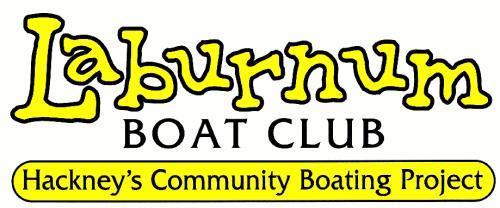 Laburnum Street, London. E2 8BHTel: 020 7729 2915	Email: info@laburnumboatclub.comJob Application FormPost applied for:Applicants name:			......................................................................Address:			...........................................................................			...........................................................................			...........................................................................Tel:	................................................	email:	  .....................................................Relevant Qualifications:Supporting Statement (please refer to person specifications):Continue on a separate sheet if necessary :Declaration of Criminal ConvictionsLaburnum Boat Club is committed to safeguarding the children and young people who access its services.The nature of the activities which you will be undertaking will bring you into contact with children and young people and, accordingly, your role as an employee is exempt from the provisions of the Rehabilitation of Offenders Act 1974. You are therefore required to disclose information about any criminal convictions you have and any cautions you have received, both current and ‘spent’.Declaration of a conviction will not necessarily bar you from employment. However if it is subsequently found that you failed to declare a conviction this would lead to your employment being terminated. Please provide full details on a separate sheet, if you have no convictions or cautions write none. Furthermore, it is a requirement that all volunteers are required to have two references and a Disclosure and Barring Service (DBS) check. 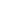 Please give the names and addresses of two people who are willing to act as referees.One must be your present or most recent employer.Applicants signature:						Date:-----------------------------				----------------------Please return completed applications forms to:Beth EttingerLaburnum Boat ClubLaburnum StreetLondon, E2 8BHThe Laburnum Boat Club is an Equal Opportunities Employer. All posts (*except those subject to legal exemptions, e.g. genuine occupational qualifications) are open to all, regardless of age, race, gender, religion, marital status, special needs and sexuality. Criteria and procedures are altered, and reviewed, to ensure that individuals are selected, promoted and treated on their relevant merits and abilities.Current Employment:Current Employment:Current Employment:Current Employment:Current Employment:From:Position held:Employer’s name & Address:Responsibilities/Duties:Responsibilities/Duties:Employment History:Employment History:Employment History:Employment History:Employment History:From:    To:Position held:Employer’s name & Address:Responsibilities/Duties:Responsibilities/Duties:Education History (including voluntary work):Education History (including voluntary work):Education History (including voluntary work):Education History (including voluntary work):Education History (including voluntary work):From:    To:College/School:Courses studied:Courses studied:GradesReference 1.Reference 2.Name:Position:Address:Te. No:Name:Position:Address:Tel: